InhoudInleiding	31.	Voorbereidingen voor trainer op de scholingsdag	52.	Programma	63.	Verdeling in CanMeds	74.	Overzicht trainers	85.	Leeractiviteiten	96.	Informatiebronnen	147.	Toetsing	15InleidingAan deze trainingsbijeenkomst ligt een hoger doel van MST ten grondslag namelijk het terugdringen van de incidentie van weerstand en agressie, deze eerder kunnen ombuigen en/of kunnen voorkomen. Iedere medewerker van MST heeft hierin een belangrijke rol ten aanzien van omgaan met weerstand en agressie.Deze training draagt bij aan het borgen van kennis en inzicht in ieders taken en verantwoordelijkheden en het bijhouden van de bekwaamheid in omgaan met weerstand en agressie. De medewerker zal daardoor blijvend in staat zijn om op een adequate en professionele wijze, met gebruik van de juiste gesprekstechnieken en zo nodig in samenwerking met andere disciplines om te gaan met weerstand en agressie.Hoofddoel van de scholing:Na de training kunnen deelnemers laten zien hoe om te gaan met weerstand en agressie, en zijn zich bewust van het hanteren van de eenduidige norm die MST hierbij stelt.Doelstellingen:Individueel niveau:De deelnemer is zich bewust van ABCD gedrag en hoe dit in de dagelijkse beroepspraktijk kan ontstaan.De deelnemer kan A- en B-gedrag ombuigen, C-gedrag begrenzen en ombuigen en D-gedrag begrenzen en handelen.De deelnemer kan verwoorden hoe te handelen als hij/zij zelf geconfronteerd wordt met  C- of D- gedrag van een medewerker. De deelnemer is zich bewust van het belang van een eenduidige norm en werkwijze, en het effect hiervan op het ontstaan van weerstand en agressie.De deelnemer kan het belang van ‘leren op de werkplek’ benoemen en beschrijft zijn eigen rol hierin.Doelgroep:Medewerkers van MST met direct patiëntencontact die de basis praktijktraining ‘omgaan met weerstand en agressie’ ≥ 3 jaar geleden hebben gevolgd. AccreditatieAan deze scholing zijn …. accreditatiepunten toegekend.Beginvereiste voor de deelnemerVoor aanvang van de scholingsbijeenkomst wordt verwacht dat de deelnemer:De e-learning ‘omgaan met weerstand en agressie’ recent heeft herhaald.De basis praktijktraining ‘omgaan met weerstand en agressie’ ≥ 3 jaar geleden heeft gevolgd.Kennis heeft van ABCD gedrag. Kennis heeft van het Agressieprotocol en het belang van hanteren eenduidige norm in MST.Voorbereidingen voor docent op de trainingOpstelling van de zaal in een halve cirkel.Benodigde materialen klaarleggen.Presentielijst: via LMS, docent tekent deze binnen LMS af.Evaluatieformulieren: door deelnemers via LMS, zodra trainer leeractiviteit heeft afgeslotenKoffie/thee: deze is in de hal bij de trainingsruimte beschikbaar voor de deelnemersBenodigdheden:Flap-overs Plakband StiftenNaamkaarten Informatie-/notitieboekjesQuiz kaartenHulpdesk:Inhoudelijk:		Monique de Jong-Rouweler, grip 1989 of 06-11299233Organisatorisch:	Hanneke Budde, grip 1879 of 06-31675773 ProgrammaVerdeling in CanMedsOverzicht trainersVoor de accreditatie: CV van minimaal 25% van de deelnemende docenten aanwezig bij Medical School Twente.Leeractiviteiten InformatiebronnenDe volgende informatiebronnen zijn gebruikt voor deze scholing:ToetsingDe scholingsbijeenkomst wordt niet getoetst.DagprogrammaDagprogrammaDagprogrammaDagprogrammaDagprogrammaDagprogrammaDagprogrammaDagprogrammaTijdsschema (2 opties)Tijdsschema (2 opties)Tijdsschema (2 opties)Leer-activiteitOnderwerpDocentLocatieWerkvormSBU8.30 – 8.45 uur8.30 – 8.45 uur13.00 – 13.15 uur1Introductie TrainerTrainingsruimteGroepsgesprek15 min8.45 – 9.15 uur8.45 – 9.15 uur13.15 – 13.45 uur2BewustwordingTrainer TrainingsruimteOnderwijsleergesprek 30 min9.15 – 10.45 uur9.15 – 10.45 uur13.45 – 15.15 uur3Vaardigheidstrainig omgaan met ABCD gedragTrainer en trainingsacteurTrainingsruimteVaardigheidstraining90 min10.45 – 11.15 uur10.45 – 11.15 uur15.15 – 15.45 uur4Leren op de werkplekTrainer TrainingsruimteOnderwijsleergesprek30 min11.15 – 11.30 uur11.15 – 11.30 uur15.45 – 16.00 uur5Evaluatie en afsluitingTrainerTrainingsruimteGroepsgesprek15 minTotaal SBU  Totaal SBU  Totaal SBU  Totaal SBU  Totaal SBU  Totaal SBU  Totaal SBU  3  uur = 180 minutenVerdelings CanMedsVakinhoudelijk handelen Heb ik kennis verworven over de zorgverlening aan patiënten/cliënten? Voorbeelden: anatomie/fysiologie, ziektebeelden en beperkingen, verpleegkundige diagnostiek, farmacologie, psychologie en psychiatrie, zelfmanagement, ondersteuning en begeleiding, preventie, interventies, voorbehouden en risicovolle handelingen, zorgleefplan,hulp-en ondersteuningsmiddelen, verpleegtechnieken, et cetera.CommunicatieHeb ik meer kennis verworven over de communicatie met patiënten/cliënten? Voorbeelden: gesprekstechnieken, theoretische communicatie, gedragsbeïnvloeding, motivatie, empowerment, gebruik van ICT en sociale media et cetera. 40%SamenwerkingHeb ik meer kennis verworven over het samenwerken met zorgontvangers, zorgverleners en zorginstellingen? Voorbeelden: ketenzorg, verslaglegging en overdracht, ondersteuning mantelzorg, multidisciplinaire samenwerking, groepsdynamica et cetera. 20%Kennis en wetenschap Heb ik meer kennis verworven om te reflecteren op mijn deskundigheid en de onderbouwing van mijn handelen? Voorbeelden: onderzoeksmethodiek, toepassing van wetenschap, evidence based practice, feedback et cetera. Maatschappelijk handelen Heb ik meer kennis verworven over de maatschappelijke context en het bevorderen van gezondheid? Voorbeelden: epidemiologie, preventie, culturele achtergronden, sociale netwerken, leefstijlbevordering, voorlichting, bemoeizorg, et cetera. OrganisatieHeb ik meer kennis verworven over de wijze waarop zorg kan worden georganiseerd? Voorbeelden: organisatiekunde, kleinschalige woonvormen, betaalbaarheid van de zorg, coördinatie en continuïteit, indicatiestelling, zorg op afstand, patiëntveiligheid, werkklimaat et cetera. Professionaliteit en kwaliteit Heb ik meer kennis verworven over de professionele standaard en kwaliteitsborging? Voorbeelden: wet- en regelgeving, beroepscode, beroepsprofielen, standaarden en richtlijnen, protocollen, beroepsvereniging, beroepsimago, kwaliteitsregistratie, kwaliteitssystemen et cetera. 40%NaamTitelFunctieCV aanwezigJaren ervaringDaniel KroeskeDhr. Trainer>5 jaarJoke RijnbergMv. Trainer>5 jaarJacolien SchepersMv. TrainingsacteurJa >5 jaarLeeractiviteit 1Leeractiviteit 1OnderwerpIntroductie DoelstellingenDeelnemers hebben zich aan elkaar voorgesteld.De deelnemer is op de hoogte van het doel van deze scholing en het te volgen programma.Wederzijdse verwachtingen worden uitgesproken.VoorbereidingLeeractiviteitenDocent stelt zich voor, laat deelnemers zich aan elkaar voorstellen en vraagt naar ervaringen met weerstand en agressie.LeeractiviteitenPresentielijst laten invullen.LeeractiviteitenInventariseren in welke mate en vorm weerstand en agressie op de eigen afdeling/binnen het eigen team voorkomt:Persoonlijke ervaringen met ABCD gedrag.Ervaringen met ABCD gedrag op de afdeling.Ervaringen opvang medewerkers na een incident.LeeractiviteitenDocent bespreekt de verwachtingen, wensen qua inhoud van de training, doelstellingen en het programma. HulpmiddelenPresentielijst en flap over. Taken trainerZorg voor hulpmiddelen.Leeractiviteit 2Leeractiviteit 2OnderwerpBewustwording DoelstellingenDe deelnemer is zich bewust van ABCD gedrag en hoe dit in de dagelijkse beroepspraktijk kan ontstaan.De deelnemer is zich bewust van mogelijke emotionele reacties op slecht nieuws en kan hier op een adequate wijze mee omgaan in relatie tot weerstand en agressie. De deelnemer kan verwoorden hoe te handelen als hij/zij zelf geconfronteerd wordt met  C- of D- gedrag van een medewerker VoorbereidingLuisterlijnLeeractiviteitenInteractief gesprek over mogelijke oorzaken van emotie, weerstand en agressie en ongewenst gedrag,  zowel van patienten en bezoekers als tussen medewerkers onderlingde eigen rol hierin.LeeractiviteitenInteractief gesprek over brengen van en reageren op slecht nieuws, onder andere aan de hand van de luisterlijn.LeeractiviteitenOnder begeleiding van trainer en acteur wordt iedereen uitgenodigd te oefenen met brengen van slecht nieuws, in subgroepjes.InformatiebronnenMedisch Spectrum Twente. (2018). Agressieprotocol.Schouten & Nelissen. (z.d.). Omgaan met emotie en agressie in je werk.Schuur, G. (2014). Omgaan met agressie (8e druk). ToetsingEvaluatieHulpmiddelenFlap overTaken trainerBovenstaandeLeeractiviteit 3Leeractiviteit 3OnderwerpVaardigheidstraining omgaan met ABCD gedragDoelstellingenDe deelnemer kan A- en B-gedrag ombuigen, C-gedrag begrenzen en ombuigen en D-gedrag begrenzen en handelen.De deelnemer is zich bewust van het belang van een eenduidige norm en werkwijze, en het effect hiervan op het ontstaan van weerstand en agressie.VoorbereidingLeeractiviteitenMet behulp van een Quiz worden verschillende soorten en verschijningsvormen van ABCD gedrag gepresenteerd.LeeractiviteitenHet belang van hanteren van een éénduidige norm wordt toegelicht aan de hand van de stelling: “Het is voor iedereen persoonlijk of je een situatie als bedreigend ervaart, daarom is het verstandig dat iedereen zijn persoonlijke norm hanteert richting patiënten of bezoekers”.LeeractiviteitenMet behulp van een trainingsacteur wordt iedereen uitgenodigd te oefenen met reageren op A-, B-. C- en D- gedrag. LeeractiviteitenIn een interactief gesprek wordt theorie besproken hoe om te gaan met verschillende gedragingen (ombuigen, begrenzen en handelen). Informatiebronnen Medisch Spectrum Twente. (2018). Agressieprotocol.Medisch Spectrum Twente. (z.d.). Omgaan met weerstand en agressie, basis.Schouten & Nelissen. (z.d.). Omgaan met emotie en agressie in je werk.Schuur, G. (2014). Omgaan met agressie (8e druk). ToetsingEvaluatieHulpmiddelenQuiz, stellingen en flap overTaken trainerBovenstaandeLeeractiviteit 4Leeractiviteit 4OnderwerpLeren op de werkplekDoelstellingenDe deelnemer kan het belang van ‘leren op de werkplek’ benoemen en beschrijft zijn eigen rol hierin.VoorbereidingInventarisatie van ervaringen ‘leren op de werkplek’ en reflectie hierop.Interactief gesprek over werkplekleren hoe dit bijdraagt aan versterken van bekwaamheid in omgaan met ABCD gedragten behoeve van analyse van incidentenin relatie tot en ter bevordering van multidisciplinaire samenwerking Inventarisatie onder deelnemers hoe ‘leren op de werkplek’ versterkt kan worden en welke randvoorwaarden daarvoor nodig zijn. InformatiebronnenNoij, L., & Kengen, M. (2013). Leeroriëntaties in organisaties. Deen, E., & Rondeel, M. (2017). Opleidingskunde. Leren in het werk, rond het werk, voor het werk.ToetsingEvaluatieHulpmiddelenTaken trainerBovenstaandeLeeractiviteit 5Leeractiviteit 5OnderwerpEvaluatie en afsluitingDoelstelling(en)De deelnemer geeft ervaringen weer van de scholing en de al dan niet behaalde doelstellingen.Deelnemer heeft gelegenheid gehad feedback te geven op de training.LeeractiviteitenTerugblik op de doelstellingen en inhoud van de lessen.LeeractiviteitenDeelnemer vult evaluatieformulier in, in het LMS.HulpmiddelenEvaluatieformulieren in LMSBronnenMedisch Spectrum Twente. (2018). Agressieprotocol (versie 5). Geraadpleegd op 6 mei 2019, van http://iprova.zmst.loc/iDocument/Viewers/Frameworks/ViewDocument.aspx?DocumentID=fca1f9a2-3585-40fd-a7f8-081ea2759419&NavigationHistoryID=4694819&PortalID=100&Query=agressieprotocolMedisch Spectrum Twente. (z.d.). Omgaan met weerstand en agressie, basis [e-learing]. Geraadpleegd op 6 mei 2019, van https://leerplein.medicalschooltwente.nl/enrol/index.php?id=220Noij, L., & Kengen, M. (2013). Leeroriëntaties in organisaties. Opleiding & Ontwikkeling, 26(6), 19-24. Geraadpleegd op 31 oktober 2019, van https://www.sbo.nl/media/filer_public/2015/06/30/leerorientaties_in_organsiaties_-_marlo_kengen_en_leon_noij.pdfDeen, E., & Rondeel, M. (2017). Opleidingskunde. Leren in het werk, rond het werk, voor het werk. Alphen aan den Rijn: Vakmedianet.Schouten & Nelissen. (z.d.). Omgaan met emotie en agressie in je werk. Geraadpleegd op 6 mei
2019, van https://www.sn.nl/media/2688/omgaan-met-emotie-en-agressie-brochure.pdfRijksoverheid. (2011). Handreiking  Agressie en Geweld. Geraadpleegd op 7 juni 2019, van https://www.rijksoverheid.nl/onderwerpen/geweld-tegen-werknemers-met-publieke-taak/documenten/brochures/2011/09/29/handreiking-agressie-en-geweld-2011Rijksoverheid. (2012). Actieplan Veilig Werken in de Zorg. Geraadpleegd op 7 juni 2019, van https://www.rijksoverheid.nl/documenten/rapporten/2012/03/22/actieplan-veilig-werken-in-de-zorgStichting Arbeidsmarkt Ziekenhuizen. (z.d.). Veiligezorg. Geraadpleegd op 7 juni 2019, van https://www.staz.nl/veiligezorg/Duidelijk over agressie. (z.d.). Geraadpleegd op 7 juni 2019, van https://www.duidelijkoveragressie.nl/Schuur, G. (2014). Omgaan met agressie (8e druk). Houten: Bohn Stafleu van Loghum.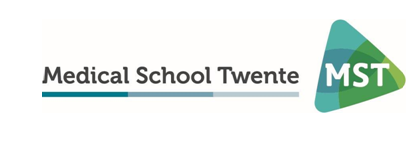 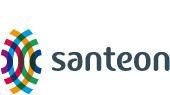 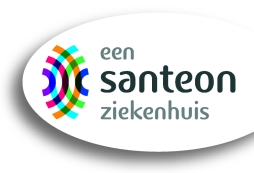 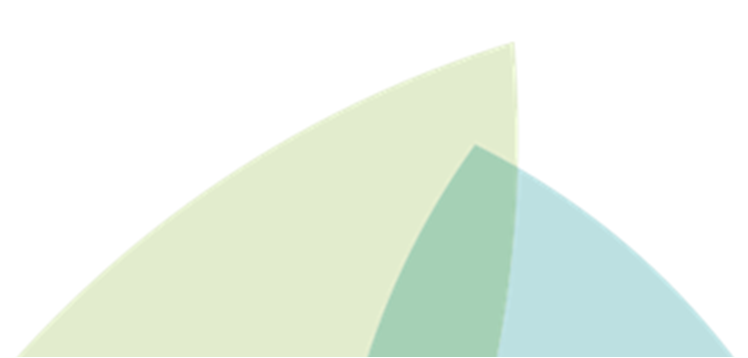 